        MASONS FUND RAISING APPLICATION FORM          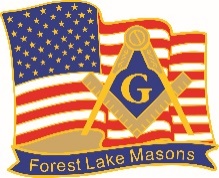 In order to consider a funding request, the following information must be received:• Completed funding application form• Your organization’s IRS 501(c)(3) or 509(a) determination letter				• Cover letter on your organization’s letterhead*Applications must be received for consideration by:March 1, 2023Date: ___________Organization: _________________________________________________________________________Contact Person (Name & Title):  __________________________________________________________Telephone: (_____) ___________________________E-mail Address: ______________________________ Web Address of organization: ____________________________________________________________Street Address: _______________________________City: _______________ State: _____ Zip: ______On what date did your organization become a 501(c)(3) or 509(a)?_______________________________Your Key Support Areas (Circle all that Apply): (Education) (Hunger) (Relief) (Health) (Safety) (Families) (Other) ______________________________________________________________________________How do you plan on using the funding: objective and how it will be used? ____________________________________________________________________________________________________________________________________________________________________________________________________________________________________________________________If you need additional space please attach another sheet and any supporting information you choose.More information is better to be chosen for a Fund Raising event.If your group is chosen you must provide two people the day of the event to be at the donation booth.  Can you supply additional people to work the event in our dining area approximately how many ____Have you received a previous donation from the Masons before? (Yes) (No) When? ______________________ How Much? _____________________________________________Is your organization related to the Masons? _________________________________________________Estimated number of Individuals Impacted by this Donation as a result of the fundraiser? ____________________________________________________________________________________Funds will be distributed within 4-6 weeks after the fundraiser and receipt of any matching funds by Forest Lake Lodge #344 and or Masonic Charities.*On your organization’s letterhead or brochures, please provide the following:• A description of your organization and its primary purpose• Detailed information about general purpose and specific objectives of the  Program for which funds are being requested and how the funds will be used• If appropriate, you may attach additional information, such as informational  Handouts or newspaper articles (this information should be thorough but not excessive)If chosen, you are granting the Masons rights to your logo, name and pictures of the event for publication Mail your application to: Forest Lake Masonic Lodge 119 SE 8th Ave. Forest Lake MN 55025 or emailForestLakeMasons@gmail.com Website: www.forestlakemasons.com Call Hunter Cloutier 651-587-3725